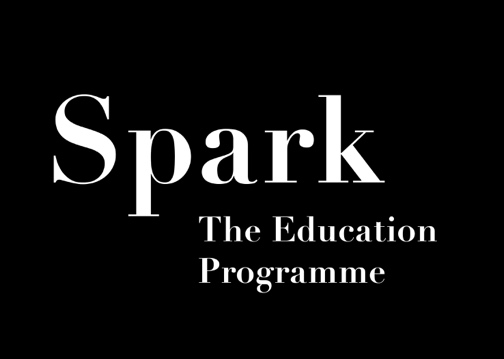 Teaching Chapter 2 – Your Stories	IntroAt this stage of the programme, now that your students are aware what spoken word is and the objectives of the programme, they might start to pull away from the idea of writing personal pieces of creative writing, as they are not confident in their ability to tell interesting stories about themselves.Poetry can feel like such an out of reach art-form, reserved for academics and ‘artsy people’, but this couldn’t be further from the truth. This chapter is about getting the students to acknowledge the things they know to be true about themselves and to engage with the things about them that will be the starting point for their poems.Suggested Mini Exercise ‘Story Grid’This is a mind mapping exercise to get the students to acknowledge their own voices and experiences that can be used in their writing. One of the most common things a young person will say when asked to write poetry about themselves is “I am not interesting” or “I have nothing to write about” or “I have nothing to say”. This exercise will show them that is not true.Get the students to take a new page and divide it into four boxesLabel the top left box “I am” (example, a big sister, tall, a musician)Label the top right box “I like” (example, visits to my grandmas, sunny days, activism, music festivals)Label the bottom left box “I dislike” (example, rude people, poverty, house music, cats)Label the bottom right box “Things that have happened to me” (example, been to the beach, became an older sibling, learned to ride a bike, moved school)Get the students to spend some time filling out these boxes to the fullest they can. There should be at least 20 things in each box. Emphasise to the students that the examples can be big or small, every day or extraordinary.Get the students to look at their grids. Let them know that all the things there are the starting points for their stories. Their “I am” section represents their unique point of view. Their “likes” and “dislikes” represent what they have to say and what is important enough for them to talk about. Their “Things that have happened to me” is their frame of reference and settings for their stories. It’s how they communicate what they have to say by grounding it in experience. You can get the students to refer back to their story grid at any point in the programme.Poem and Learning Objectives“Grandmother Glasgow” – Theme (history and place), Learning/Growing and MetaphorLink - https://youtu.be/k42JKS7cqcYGrandmother GlasgowI don’t remember my earlier memoriesbut she’s the tiny shoes and blankets and the sing-songsmy Grandmother never needed a fireside and an armchairto keep us listening intently at her feetmy Grandmother kept stories storedin the fold of her skirtsstrapped to fragile anklesgrasped in her silk-worm handswhen she can’t sleepmy Grandmother thinks of every streetfrom Anderston Cross to FinnestonAnthony Street, McIntyre Street, Hyde Park, Guest, Oak, Lancefield, Port, Elliot and Greymy Grandmother sings the old songsthe crooning onesthe ones like ali-bali-bee and Daisy, DaisyI’m in primary threeand the teacher asks if anyone knows the wordsmy hand shoots updesperate to impressit took me 20 years to figure outshe taught me the wrong wordsmy version went;“Daisy, Daisy, what dae ye make o’ thatupset the table and nearly killed the catthe cat began tae bubbleso I hit it wae a shovelit went tae bed wae a broken headand a face like a kangaroo”my Grandmother tucks a wicked sense of humourup her sleeve with her handkerchiefshe’s got all the time in the world for you to get the jokeshe’s laughing stillif you don’t laugh you’ll greet, she saysand somedays all we’ve been left with is lostshe losta home to a warbrother to illnesssister and breast to cancer,husband to a heart attackteethweightthe protective tissue in the soles of her feetbut she dances three times a weekshe’s laughing stillshe used to walk us everywheresummer holidays smell like the streets of my citythe galleries and museumsswimming pools and librariesmy Grandmother taught me how to be a librarywithout ever opening a bookif I could I would spend every second with heruntying the histories from her throatphotographing the maps worn intothe soles of her feetI wish I could make a library of all that she isbecause my Grandmother is the City of Glasgowshe is laundry steam breath and close tile artistryshe is the subway and the seagullsafter your newspaper wrapped poke of chipsshe is the number 6 bus,Buchanan Street buskers,ship yards and The Shed,spirit of the Clydewhiskey and watershe is the pubshe is the old songsand I,I am the legacy of Grandmother and Citywith giant shoes to fillsoif you never get the chance to meet my Grandmotherthat’s okayset your feet lose on the streets of Glasgowyou will find her on every cornerpeople make it and it makes peoplefrom her to my father to mestop to listenin between the awful birdsongof screaming people,rumbling traffic off the kerbs,the symphony of Sauchiehall Streetyou’ll start to hear the old songsthere, you will always find herAnthony Street, McIntyre Street, Hyde Park, Guest,Oak, Lancefield, Port, Elliot and Grey.Context – What’s the Poem AboutThis poem is almost an extension of the Introduction poem, as it talks about where I come from, both in literal and the metaphorical. I was born and raised in Glasgow, and my Grandmother had a huge part in bringing me up. When I sat down to write about where I come from and my background, the only thing I wanted to write about was stories about my Grandmother. So, I am using one story to tell another. You learn a lot about me and my formative years because of the stories I remember and, more specifically, how I chose to tell those stories about my Grandmother.Group Discussion – Things to Ask the Class“A lot of poetry is using one story to tell another”. What do you think that means?What can you tell about the writer from this poem?What can you tell about the City of Glasgow from this poem?How much of the poem was extraordinary and how much of it was about everyday occurrences? Can you remember three things from summer holidays when you were much younger? Why do you think they stick out in your mind?Suggested Main Exercise‘7 Minutes of Free Writing’This exercise is to let students shake off any writing anxiety they have before undertaking a creative task. By taking their brains off the hook and just writing the first thing that comes into their head it clears away any cobwebs and wakes up the creative part of their brain, as well as showing just how strange and weird and wonderful a place the subconscious mind is.Put 7 minutes on the clockInstruct the students to write at the top of their page ‘Outside these walls I am…’Tell the students that when the clock starts, they cannot stop writing, even if their mind comes to a natural stop their pens must keep moving. If the student does come to a pause or a stop, they must write the phrase ‘I am writing’ over and over again until they are ready to move on and continue the thread.Start the clockSome things to think aboutYour students might feel that they don’t have enough life experience or interesting stories that would lend themselves to poetry, spoken word or any sort of creative writing. Remind them that everything they are and everything they have experienced means that their own personal stories are unique; no one else has them. Remind them that no one else in the world will have the same Story Grid and no one can tell the stories they can. 